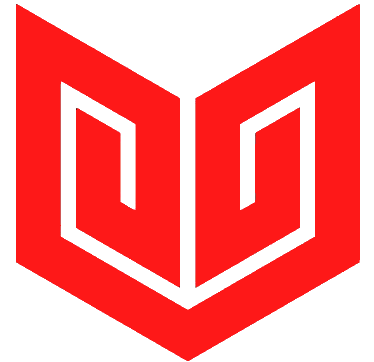 Направления работы конференцииМетодологические основы подготовки специалиста сферы культуры и искусства.Теория и методика обучения студентов творческих специальностей.Вопросы планирования и организации образовательного процесса вуза.Инновационные технологии в современной педагогике искусства.Педагогика и психология музыкального образования.Национально-региональные особенности профессиональной подготовки студентов творческих вузов.Вопросы инклюзивного музыкального образования.Музыкально-исполнительские школы регионов России.Проблемы исторически ориентированного исполнительства.Практика преподавания исполнительских дисциплин.Формы и методы работы с одаренными детьми.Опыт работы педагогов в образовательных и досуговых учреждениях культуры.По материалам конференции планируется издание сборника научных статей, зарегистрированного в РИНЦ.Заявки участников просим направлять в электронном виде по электронной почте: art.music.chgiki@yandex.ru с пометкой «Материалы конференции» до 8 декабря 2020 г., тексты статей – до 17 декабря 2020 г. При получении материалов, оргкомитет в течение двух дней отправляет на электронный адрес автора письмо «Материалы получены». Авторам, отправившим материалы по электронной почте и не получившим подтверждения их получения оргкомитетом, просьба продублировать заявку.ФОРМА ЗАЯВКИЗаявку сохранить под своей фамилией по образцу: Иванов А.И. Заявка Статью сохранить под своей фамилией по образцу: Иванов А.И. СтатьяТРЕБОВАНИЯ К ОФОРМЛЕНИЮ СТАТЕЙФИНАНСОВЫЕ УСЛОВИЯ      Публикация статей осуществляется на безвозмездной основе.ПРИМЕР ОФОРМЛЕНИЯ СТАТЬИУДК.782О ЧЁМ НАШЁПТЫВАЕТ ВЕТЕРОК:ПРИРОДА В КАРТИНЕ МИРА ОПЕР АЛЕССАНДРО СКАРЛАТТИWHAT A BREEZE WHISPERS: NATURE IN THE PICTURE OF THE WORLD OF ALESSANDRO SCARLATTI OPERASЕ. И. ЛучинаE. I. LuchinaВоронежский государственный институт искусств, г. ВоронежАннотация. В статье выявляются характерные стороны образов природы, их место и значение в картине мира и духовно-нравственном измерении опер Алессандро Скарлатти. В числе аспектов, входящих в проблематику статьи, - отражение представлений героев о мироздании, образ мира, складывающийся в операх Скарлатти. Автор статьи привлекает внимание к теме и символике цветов (представителей «царства Флоры») в оперных произведениях композитора. Специфика взаимоотношений человека и природы в операх Скарлатти раскрывается в статье как непрекращающийся диалог.Ключевые слова: оперы Алессандро Скарлатти, образы природы, картина мира, тема цветов (представителей «царства Флоры»), взаимоотношения человека и природы.Abstract. The article reveals the characteristic aspects of the images of nature, their place and significance in the picture of the world and the spiritual and moral dimensions of the operas by Alessandro Scarlatti. Among the article themes are the protagonists beliefs about the universe and the image of the world that is formed in the operas of Scarlatti. The author of the article draws attention to the theme and symbolism of flowers (representatives of the "Flora kingdom") in Scarlatti operas. Characteristics of the relationship between man and nature in the operas of Scarlatti is revealed in the article as an neverending dialogue.Key words: operas by Alessandro Scarlatti, images of nature, the picture of the world, the theme of flowers (representatives of the "Flora kingdom"), the relationship between man and nature.В тексте одной из арий оперы «Честность в любви» («L’Honestà negli amori». – Рим, 1680; либретто Д. Ф. Бернини или Ф. Д. Контини), считающейся вторым оперным произведением Алессандро Скарлатти, говорится о солнце, восходящем над Гангом:«Своими золотыми лучами / Оно украшает каждую травинку / И красотой небесных звёзд / Наделяет луговые цветы»1).Таблица 1.Название таблицыТекст	статьи.	Текст	статьи.	Текст	статьи.	Текст	статьи.	Текст	статьи.«Цитата» [2, с. 35]. Текст статьи. Текст статьи. Текст статьи. Текст статьи.Примечания1) «Col raggio dorato / Ingemma ogni stelo / E gli astri del cielo / Dipinge nel prato.» /. – Перевод на русский язык: 2015, Е. М. Скитер [Электронный ресурс]. – Режим доступа: www.ariebarocche.umi.ru (дата обращения 30.10.2017). В дальнейшем, если не указано иное, перевод текстов арий – автора настоящей статьи.ЛитератураАндреева Е. А. Развитие педагогической направленности личности на этапе учебно-профессиональной подготовки. – Чебоксары : Чуваш. гос. пед. ун-т, 2013. – 161 с.Афанасьева Е. С. Решение задач патриотического воспитания школьников в рамках программы «Стань гражданином» // Патриотическое воспитание гражданина современной России : материалы всерос. науч.-практ. конф. – Чебоксары, 2013. – С. 12– 16.Бабурова И. В. Воспитание ценностных отношений школьников в образовательном процессе : автореф. дис. … д-ра пед. наук : 13.00.01. – Смоленск, 2009.– 44 с.Баранова Э. А., Васильева Н. Н., Велиева С. В., Мустафина А. Р. Психолого- педагогическое сопровождение образования детей дошкольного возраста : учеб. пособие. – М. : Прометей ; Чебоксары : Чуваш. гос. пед. ун-т, 2014. – 460 с.Беляева А. В. Информационное взаимодействие – фактор личностного развития // Высшее образование в России. – 2005. – № 7. – С. 70–76.Волков Г. Н. Педагогика любви : избранные этнопедагогические сочинения: в 2 т. Т. 1. – М. : Магистр Пресс, 2002. – 460 с.Драндров Г. Л., Бурцев В. А., Кудяшев М. Н. Формирование мотивации к занятиям физической культурой у взрослого населения // Вестник Чувашского государственного педагогического университета им. И. Я. Яковлева. – 2013. – № 1 (77), ч. 2. – С. 51–57.Локтионова Н. М., Животикова И. А. К вопросу о профессиональной лексике [Электронный ресурс] // Современные проблемы науки и образования. – 2013.– № 6. – Режим доступа : www.science-education.ru/113-11729 (дата обращения 27.10.2017).Фамилия, имя, отчество автора (полностью)Место учебы или работыДолжность или курсКонтактный телефонE-mailТема статьиАдрес для отправки сборника (индекс обязательно), оплата осуществляется отдельноФорма участия (выступление с докладом на секции; публикация в сборнике научных статейбез выступления на конференции)АктуальностьСтатья должна быть написана на русском языке, выполнена на актуальную тему и содержать результаты глубокогосамостоятельного исследования. Редколлегия самостоятельно принимает решение о публикации. Работы, содержащие плагиат (признаки сокрытия плагиата, искусственное завышение оригинальности), не имеющие научной ценности, несоответствующие профилю журнала, не соответствующие техническим требованиям к публикации не допускаются.Редакция не вступает в полемику с авторами по поводу причин отказа в публикацииОтветственностьОтветственность за содержание статьи несут авторыОригинальностьНе менее 80%. К статье обязательно приложить скриншот результата проверки в системе «Антиплагиат»Объем статьиосновной текст статьи должен занимать от 1300 до 2000 словАннотацияпримерно 100 словКлючевые словане более 7 словФормат текстаMicrosoft Word (*.docx)Межстрочный интервалодинарныйПоля(верхнее, нижнее, левое, правое) по 20 ммШрифтразмер (кегль) — 14Тип шрифтаTimes New RomanВыравнивание текстапо ширинеОтступ1 смУДКПрисвоение статье индекса УДК обязательно. УДК можно найти на сайте: http://teacode.com/online/udc/Список литературы и библиографические ссылкиПристатейный список литературы составляется в алфавитном порядке: сначала отечественные, затем зарубежные авторы и оформляется в соответствии с ГОСТ Р 7.0.100 2018Все источники из списка литературы должны быть процитированы в статье! Самоцитирование должно занимать не более 20% списка литературы.В тексте статьи ссылки на источники даются в квадратных скобкахс указанием номера источника в списке литературы и страницы (в необходимом случае), на которой расположена цитата, например [2, с. 14]. Примечания выносятся из текста документавниз полосы. Нумерация сквозная по всему тексту, в порядке упоминания.Автор статьи несет полную ответственность за точность цитат, фамилий и инициалов авторов, выходных сведений и цифровых данных цитируемых источников. Во избежание недоразумений по поводу случайного заимствования текста рекомендуем перед отправкой статьи проверить ее в системе «Антиплагиат» на сайтеhttp://www.antiplagiat.ruРисунки и таблицыИспользуемые в статье изображения должны быть формата: jpg, gif, bmp, изображения, выполненные в MS Word, не принимаются. Рисунки должны быть вставлены в текст и быть четкими, черно-белыми. Название и номера рисунков указываются под рисунками, названия и номера таблиц – над таблицамиКоличество авторовНе более 2 авторовТекстТекстТекстТекстТекстТекстТекстТекстТекстТекст